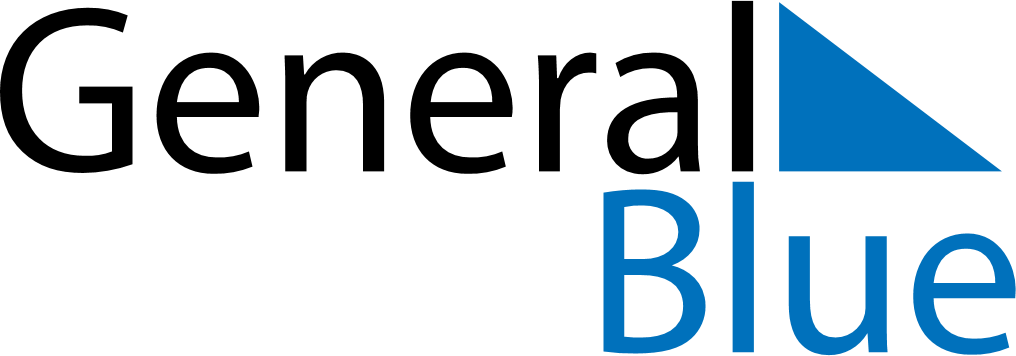 May 2021May 2021May 2021BotswanaBotswanaMONTUEWEDTHUFRISATSUN12Labour Day3456789Mother’s Day10111213141516Ascension Day171819202122232425262728293031